Module Communication 13/12/16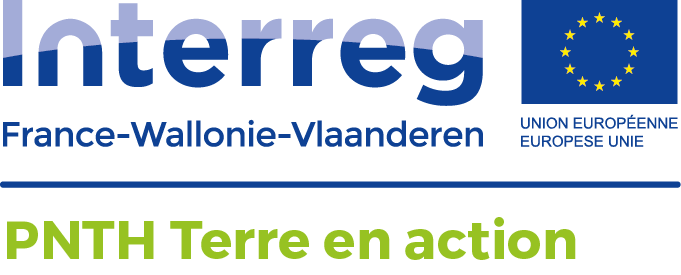 Présents : idem Copil + Emmanuelle
     
RAPPEL des obligations de l'Europe
1.   Posters
Obligation d'un poster A3 à afficher chez chaque opérateur - Emmanuelle et Astrid s’en chargent (texte, logos, photos).

2.   Evènement de lancementavant le 28 marsdans les 6 mois ? à vérifierProfiter d'un événement du projet ?Profiter des voeux du PNTH le 14 janvier - à mettre en scène
3.   Site/page internet – Gatien s’en chargeprésentation du projet et plus-value transfrontalièreréférence au programme Interreg + lien vers le site : résultats transfrontaliers (photos, vidéo....) un album photo collectifnews : ok productions : okmention des partenairessection contact : okoutils de statistique avec répartition F/BEmmanuelle et Odile sélectionnent des photos pour faire le bandeau du site vitrine.Kit de com de l’Europe : chaque opérateur devrait le recevoir quand il sera completStand et autres supports de com à prévoir : roll up, plaquettes, affiches... Budget ?
2 flammes + 1 roll up avec les logos, une carto, une texte explicatif -> rester simple
 
Création d’une estampille ou d’un slogan ? Il est compliqué de créer un nouveau slogan type "Acteur de mon Parc naturel" qui serait la com institutionnelle, globale à décliner : "je jardine mon parc naturel", "je vis mon parc naturel"... Appropriation, identité nécessaire : les habitants doivent se retrouver dans ce slogan, il faut du temps pour vérifier qu’il corresponde à un besoin... Si on garde l’expression « Terre en Action » et on améliore le graphisme en version estampille sans dessin qui puisse se pérenniser (pas d’ajout de logo car il y aura déjà celui d’Interreg + des opérateurs voire des écojardins), on aura alors un doublon avec le logo Interreg et "Terre en Action" n'est pas nécessairement parlant pour les gens.Il devra y avoir une cohérence des titres déclinés dans les différents supports de com : choisir "je", ou "nous"...et une identité graphique commune (police, couleurs).

Une petite banque photos à commander + prévoir des reportages photos - un cahier des charges (x journées à réserver)